ODJEL ZA GOSPODARSTVO, MEĐUNARODNU SURADNJU,SAVJETOVANJE I OPĆE POSLOVEPROGRAM POSLOVNIH RAZGOVORA OBRTNIKA I PODUZETNIKA; 14.09.2016. „MODRA DVORANA“ na ulazu u CELJSKI SAJAMAdresa sajma: Dečkova 1, Celje, Republika Slovenija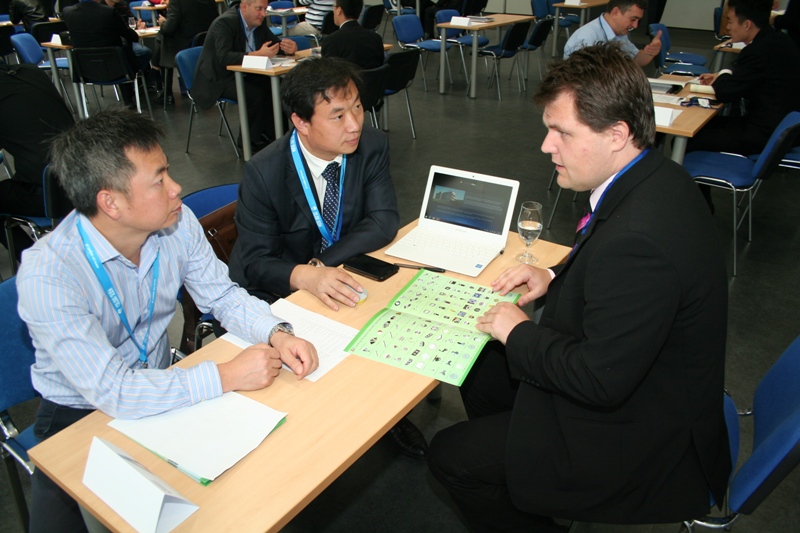 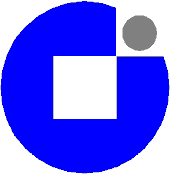 HRVATSKAOBRTNIČKAKOMORA10:00-10:30 Registracija sudionika razgovora10:30 – 11:00Uvodna riječ organizatora razgovora i predstavljanje modaliteta poslovne suradnje s posebnim osvrtom na suradnju poduzetnika Slovenije i Austrije11:00 - 12:00Porezni i pravni savjeti vezani uz prekograničnu poslovnu suradnju s posebnim osvrtom na suradnju poduzetnika Slovenije i Austrije12:00 – 13:00BUFFET & NETWORKING13:00 – 16:00Međunarodni poslovni B2B razgovori tvrtki i obrta